GUÍA PARA IMPRESIÓN DE PORTADA DE TEMA TITULACIÓN INTEGRAL     PLANES DE ESTUDIOS 2009-2010 POR PROYECTOS  (COMPETENCIAS) NOMBRE DE LA INSTITUCIÓN	LOGO A COLOR 		    TEMA 	                    TIPO DE PROYECTO REGISTRADO	       APELLIDOS PATERNO	       MATERNO Y NOMBRE	     TITULO SEGÚN GÉNERO	MES Y AÑO SEGÚN OFICIO DELIBERACIÓN DE PROYECTO (CON 4 FIRMAS)         EN HOJA BLANCA TAMAÑO CARTA CON LETRA ARIAL NO. 16         Y CON LOGOTIPO A COLOR DE LA SIGUIENTE PÁGINA:         www.tectijuana.edu.mx   >ALUMNOS  >Titulación  >Logotipo oficial          PORTADA DEL TEMA DE PROYECTO (TITULACIÓN INTEGRAL) QUE SE ENTREGARÁ A LA         COORDINACIÓN DE APOYO A TITULACIÓN, ADJUNTO A LO SIGUIENTE:         -  CD EN FORMATO PDF EN UN ARCHIVO CON EL NOMBRE DE SU TEMA          -  ORIGINAL DEL OFICIO DE LIBERACIÓN DE PROYECTO PARA TITULACIÓN INTEGRAL            -  COPIA DEL CERTIFICADO PROFESIONAL O RECIBO DEL TRAMITE DE CERTIFICADO          -  SOLICITUD DE TITULACION INTEGRAL, LLENAR Y DESCARGAR DE LA SIGUIENTE DIRECCIÓN:             www.tectijuana.edu.mx   >ALUMNOS   >Titulación  >Solicitud Titulación Integral                       SEP                                           TecNM INSTITUTO TECNOLÓGICO DE TIJUANA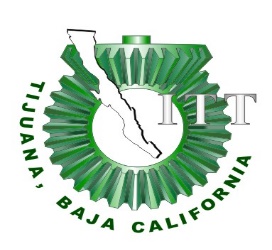 “ TEMA DEL PROYECTO SEGÚN OFICIO DE LIBERACIÓN PARA TITULACIÓN INTEGRAL”TITULACIÓN INTEGRALINFORME TÉCNICO DE RESIDENCIA PROFESIONAL TESIS U OTRO PROYECTOQUE PRESENTA:HERNÁNDEZ PRADO GUADALUPE PARA OBTENER EL TITULO DE:INGENIERA(O) INDUSTRIAL     TIJUANA, B.C.                             OCTUBRE 2016